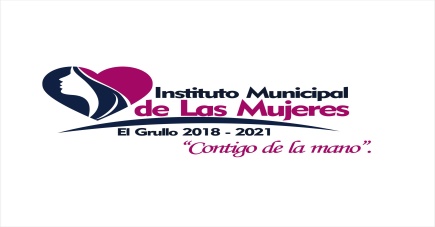 AGENDA DE JULIO 2020LUNES A VIERNES DE 9:00 AM A 3:00 PM Asesoría jurídica, consultas de psicología y nutriciónPERSONAS ATENDIDAS AREA PSICOLOGIA 1:23  PERSONAS EN TOTALPERSONAS ATENDIDAS AREA PSICOLOGIA 2:  34 PERSONAS ATENDIDASPERSONAS ATENDIDAS AREA NUTRICION: 99 PERSONAS EN TOTALPERSONAS ATENDIDAS AREA JURIDICA: 31 PERSONAS EN TOTALMIERCOLES 01:* Trabajo en el área jurídica, se acudió a Juzgado Primero civil para presentar nuevas promociones, se actualizo Art. 8, Frac. II, inc, D de la página web.* En el área de dirección se subieron formatos a la PNT.VIERNES 03:* En área jurídica se subieron 17 formatos a la PNT ( auxiliar)LUNES 06:* Se empezó el curso con el tema “ SOBRE CONFLICTOS”, otorgado por el Gabinete de prevención.* Se realizó el reporte de actividades mensual para oficial mayor. * En área jurídica se actualizo Art. 8, Frac. II, inc, A de la página web, se actualizo Art. 8, Frac. I, inc, J de la pagina web, se actualizo Art. 8, frac. I, inc, Ñ de la pagina web, se actualizo Art. 8 Frac. I inc, A de la pagina web, se reportó las solicitudes recibidas el mes de junio a la plataforma SIRES, se subieron formato a la PNT.MARTES 07:* En el área jurídica Se actualizo Art. 8, Frac. I, inc, C de la página web, se actualizo Art. 8, Frac. II, C de la pagina web, se actualizo Art. 8, FRAC. II, inc, D de la página web.MIERCOLES 08: * En el área jurídica se inventario el archivo de jurídico de los años 2008 al 2017, para su traspaso a archivo.JUEVES 09:* En el área jurídica se inventarío expedientes de solicitudes de información, se dio contestación a la solicitud número 03883320.LUNES 13:* En el área jurídica, se subieron formatos a la PNT, se actualizo la página web.MIERCOLES 15:* En el área jurídica se dio contestación a una solicitud.LUNES 20:* En el área jurídica se dio contestación a la solicitud numero 03908020.MIERCOLES 22:* Reunión virtual por la plataforma meet de BARRIOS DE PAZ, exclusivo para nuestro municipio, estuvimos presentes su servidora, directora de deportes, y representantes de seguridad pública. * Se trabajo en conjunto con la contadora para revisar y ajustar el presupuesto de el instituto 2020 (ya que fueron necesarias unas modificaciones).* En el área jurídica se revisaron formatos de la PNT.JUEVES 23:* Se trabajó en las modificaciones del presupuesto de BARRIOS DE PAZ.VIERNES 24:* Mesa de trabajo virtual convocada por la SISEMH sobre el plan estratégico del municipio.* Junta ordinaria de Gobierno del INSTITUTO MUNICIPAL DE LAS MUJERES DE ELGRULLO JALISCO.MARTES 28:* En el área jurídica se dio contestación a la solicitud numero 04358520MIERCOLES 29:* Reunión virtual con el tema PONIENDO LIMITES, convocada por el GABINETE DE PREVENCIÓN.* En el área jurídica se día contestación a la solicitud numero 04341320.FECHAMUJERHOMBREFECHAMUJERHOMBRE01/JUL3028/JUL1002/JUL2029/JUL3003/JUL1130/JUL2020/JUL2121/JUL1022/JUL2023/JUL3024/JUL1027/JUL12FECHAMUJERHOMBREFECHAMUJERHOMBRE02/JUL1016/JUL1006/JUL3117/JUL1107/JUL2121/JUL1009/JUL2023/JUL2010/JUL3024/JUL3013/JUL1027/JUL0114/JUL2028/JUL2015/JUL1029/JUL1030/JUL1031/JUL30FECHAMUJERHOMBREFECHAMUJERHOMBRE01/JUL10017/JUL2002/JUL5021/JUL1003/JUL1022/JUL8106/JUL6123/JUL5007/JUL5024/JUL4008/JUL9028/JUL5009/JUL3029/JUL8010/JUL4030/JUL3013/JUL2031/JUL5014/JUL3015/JUL80FECHAMUJERHOMBREFECHAMUJERHOMBRE06/ JUL1008/JUL2010/JUL2013/JUL2014/JUL6016/JUL3117/JUL2020/JUL3024/JUL2127/JUL3029/JUL21